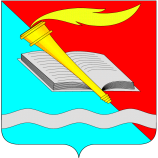 РОССИЙСКАЯ ФЕДЕРАЦИЯСОВЕТ ФУРМАНОВСКОГО МУНИЦИПАЛЬНОГО РАЙОНАИВАНОВСКАЯ ОБЛАСТЬРЕШЕНИЕот 26 октября 2021 года                                                                                                    №  100г. ФурмановО создании временной комиссии Совета Фурмановского муниципального районаВ соответствии с Федеральным законом от 06.10.2003 года № 131–ФЗ «Об общих принципах организации местного самоуправления в Российской Федерации», Регламентом Совета Фурмановского муниципального района, утвержденного Решением от 21.04.2016 года  № 29, Совет Фурмановского муниципального района РЕШИЛ:	1.Создать временную комиссию Совета Фурмановского муниципального района для проведения анализа Положения о звании «Почётный гражданин Фурмановского муниципального района», утвержденного Решением Совета Фурмановского муниципального района от 26.10.2011 № 42 в составе:председатель комиссии - Г.В.Жаренова – председатель Совета Фурмановского муниципального района;члены комиссии: Е.Р.Цветкова - депутат Совета Фурмановского муниципального района, руководитель фракции партии «Единая Россия» Совета Фурмановского муниципального района;Т.А.Разина – депутат Совета Фурмановского муниципального района, председатель постоянной комиссии Совета Фурмановского муниципального района по вопросам бюджета и финансов;Т.Н.Смирнова - депутат Совета Фурмановского муниципального района, председатель постоянной комиссии Совета Фурмановского муниципального района по вопросам бюджета и финансов;А.А.Сергеев - депутат Совета Фурмановского муниципального района, председатель постоянной комиссии Совета Фурмановского муниципального района по социальным вопросам.Обязанности секретаря временной комиссии возложить на начальника организационного отдела аппарата Совета Фурмановского муниципального района.2.Задачей временной комиссии является проведения анализа Положения о звании «Почётный гражданин Фурмановского муниципального района» с целью усовершенствования требований к присуждению звания «Почетный гражданин Фурмановского муниципального района».3.Назначить заседание временной комиссии на ноябрь 2021года.4.Рассмотреть заключение временной комиссии на ближайшем очередном заседании Совета Фурмановского муниципального района5. Настоящее Решение вступает в силу со дня подписания. И.о. главы Фурмановскогомуниципального района                                                                                    Д.В. ПоповПредседатель СоветаФурмановского муниципального района                                                       Г.В.Жаренова